1. melléklet: Napóra készítése Forrás: saját fotókkép: Óralap és gnómon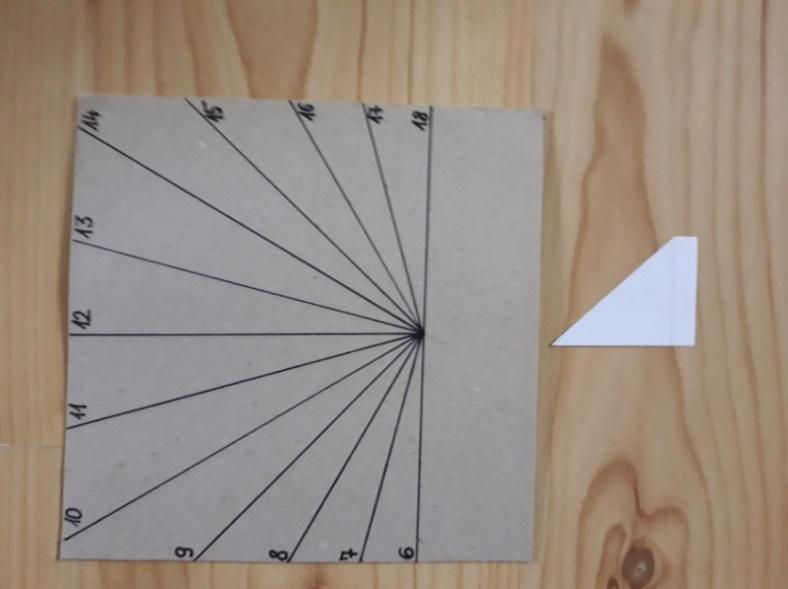 kép: A helyesen felragasztott gnómon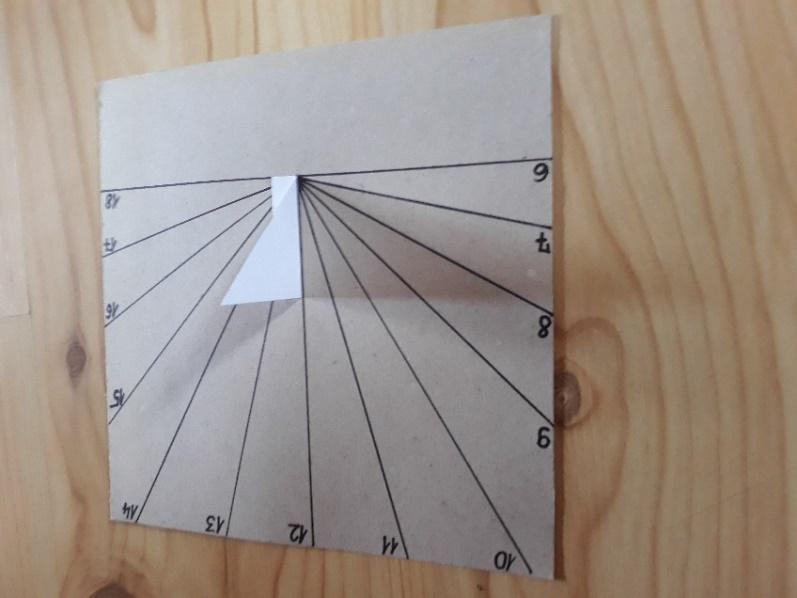 kép: A működő napóra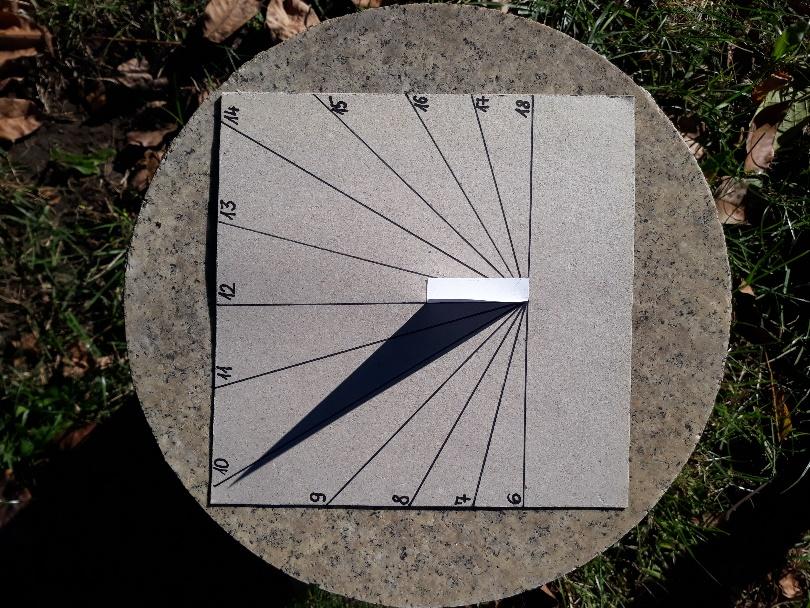 